Załącznik nr 1 do Zapytania ofertowego…………………………………………           Dane WykonawcyFORMULARZ OFERTOWYNazwa i adres Oferenta:…………………………………………………………………………………………………………………………………………………………………………………………………………………………………………………………………………………………………………………………………………………………NIP: ……………………  			REGON: ………………………..e-mail:……………… 			 tel………………….. 			fax……………………………….Odpowiadając na ZAPYTANIE OFERTOWE NR 7 wykonanie kompleksowej usługi zabudowy stoiska wraz 
z projektem na targi CEBIT Hanower 2018, które odbędą się w dniach 11-15 czerwca 
2018 r w ramach projektu „Promocja wybranych gmin WrOF w kraju i za granicą jako obszaru atrakcyjnego pod względem gospodarczym i inwestycyjnym” (nr umowy: RPDS.01.04.02-02-0001/16-04),proponuję łączne wynagrodzenie za wykonanie przedmiotu umowy usługi: w kwocie …………. zł netto (słownie: ……………………………… 00/100 netto), powiększone o podatek VAT 
w wysokości 23 %, co łącznie stanowi kwotę …………………… brutto (słownie:…………………….00/100 brutto). 1. Oświadczam, że:Oświadczam, że powyższa cena obejmuje całość kosztów wykonania zamówienia.Oświadczam, że zapoznałam/em się z wymaganiami Zamawiającego, dotyczącymi przedmiotu zamówienia, zamieszczonymi w zapytaniu ofertowym  oraz akceptuje je i nie wnoszę do nich żadnych zastrzeżeń.Oświadczam, że zamówienie zostanie zrealizowane w terminach określonych w zapytaniu ofertowym 
i  w projekcie Umowy – stanowiącej załącznik nr 5 do zapytania. Oświadczam, że: Posiadam uprawnienia do wykonywania określonej działalności lub czynności.Posiadam niezbędną wiedzę i doświadczenie do wykonania Zamówienia.Dysponuję potencjałem technicznych, wszelkimi środkami i zasobami, osobami zdolnymi do wykonania Zamówienia, umożliwiającymi samodzielne wykonanie przedmiotu zamówienia. 
W przypadku niesamodzielnego wykonania przedmiotu zamówienia, podwykonawcą będzie…………………………W przypadku uznania mojej oferty za najkorzystniejszą zobowiązuję się do podpisania umowy 
 stanowiącej załącznik nr 5 do zapytania ofertowego w terminie i miejscu wskazanym przez Zamawiającego.Posiadam pełną zdolność do czynności prawnych oraz korzystam z pełni praw publicznych; nadto, oświadczam, że nie występują żadne okoliczności, który utrudniałyby lub uniemożliwiały wykonanie umowy (o treści wskazanej w załączniku 5) w wypadku wyboru mojej oferty.…………………………………………………			………………………………………………………	          (Miejscowość, data) 					(Podpis Wykonawcy)Załącznik nr 2 do Zapytania ofertowegoWYKAZ DOŚWIADCZENIA OFERENTÓW      Do wykazu załączam dowody określające, czy usługi wymienione w wykazie zostały wykonane należycie (protokoły zdawczo-odbiorcze bez uwag lub referencje lub zdjęcia zamówienia).Świadomy/ma odpowiedzialności karnej z art. 233 Kodeksu Karnego oświadczam, że przedstawione informacje są zgodne z prawdą i stanem faktycznym. ………………………………………………………									……………………………………………………(Miejscowość, data)										           (Podpis  Wykonawcy)Załącznik nr 3 do zapytania ofertowegoOŚWIADCZENIE O BRAKU POWIĄZAŃ KAPITAŁOWYCH LUB OSOBOWYCHZ ZAMAWIAJĄCYMOświadczam, że między mną a Zamawiającym nie zachodzą żadne powiązania kapitałowe lub osobowe rozumiane jako - wzajemne powiązania między Zamawiającym lub osobami upoważnionymi do zaciągania zobowiązań w imieniu Zamawiającego lub osobami wykonującymi w imieniu Zamawiającego czynności związane z przygotowaniem i przeprowadzeniem procedury wyboru Oferenta a Oferentem, polegające w szczególności na: uczestniczeniu w spółce jako wspólnik spółki cywilnej lub spółki osobowej; posiadaniu co najmniej 10% udziałów lub akcji; pełnieniu funkcji członka organu nadzorczego lub zarządzającego, prokurenta, pełnomocnika; pozostawaniu w związku małżeńskim, w stosunku pokrewieństwa lub powinowactwa w linii prostej, pokrewieństwa lub powinowactwa w linii bocznej do drugiego stopnia lub w stosunku przysposobienia, opieki  lub kurateli. …………………………………….			……………………………………….miejscowość, data                                                            podpis WykonawcyZałącznik nr 4 Plan miejsca na stoisko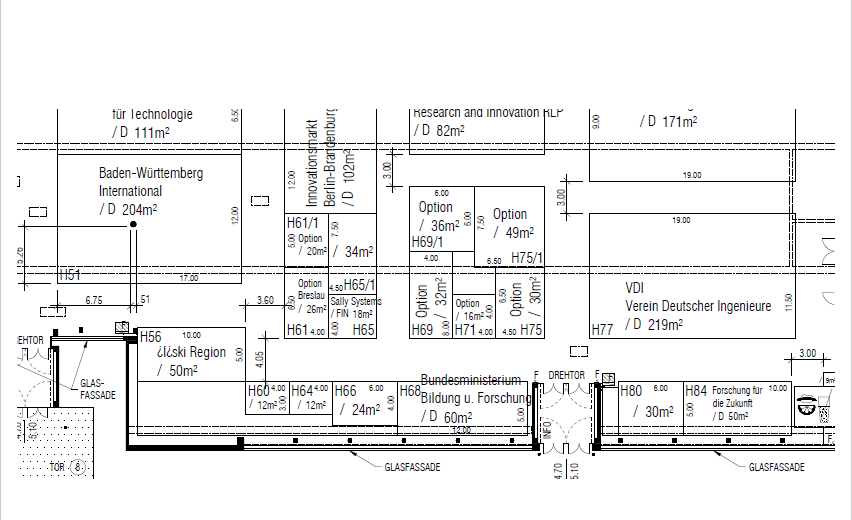 Załącznik nr 5 – projekt umowyUMOWA nr ARAW/   /.…../.…../zawarta we Wrocławiu w dniu …………r., pomiędzy:Agencją Rozwoju Aglomeracji Wrocławskiej Spółka Akcyjna z siedzibą we Wrocławiu (50-062), pl. Solny 14, dla której Sąd Rejonowy dla Wrocławia-Fabrycznej we Wrocławiu VI Wydział Gospodarczy Krajowego Rejestru Sadowego prowadzi akta rejestrowe pod numerem KRS 0000248319, NIP: 897-171-03-46, REGON: 020204230, kapitał zakładowy w wysokości 26.190.990,00 PLN, wpłacony w całości, reprezentowaną przez:………………………………………………………………………………………………………………………..………………………………………………………………………………………………………………………..zwaną dalej: „Zamawiającym”,a ………………………………………………………………………………………………………………………..zwanym dalej  „Wykonawcą”,zwanych dalej łącznie „Stronami”, a każdy z osobna „Stroną”,o następującej treści:§ 1Przedmiot umowy1. Przedmiotem zamówienia jest jest kompleksowa usługa wykonania stoiska wystawienniczego wraz 
z projektem na targi CEBIT Hanower 2018, które odbędą się w dniach 11-15 czerwca 2018 r.  Pod tym pojęciem strony będą rozumiały realizowane przez Wykonawcę działania:przygotowanie projektu stoiska - zgodnie z planem układu stoisk, stanowiącym załącznik nr 1 do umowy na powierzchni wystawienniczej o wielkości 26 m2 – Stoisko H61kompleksowa zabudowa stoiska wystawienniczego – zgodnie z planem układu stoisk, stanowiącym załącznik nr 1 do umowy na powierzchni wystawienniczej o wielkości 26 m2 –  Stoisko H61 z uwzględnieniem minimalnie następujących elementów 2 stoliki, 2 hokery i 8 krzeseł do rozmów,punkt informacyjny dla klientów,schowki na materiały,stojaki na materiały,2 ekrany plazmowe (wejścia na pendrive’y i podłączenia do laptopa),5 gniazdek elektrycznych,wydruki grafiki wielkoformatowej z ewentualnym podświetleniem,oświetlenie stoiska,wykonanie podłogi,zaplecze (mała lodówka, ekspres ciśnieniowy, wieszak na ubrania, kosz na śmieci) Wykonawca zobowiązany będzie do zabudowy stoiska z elementów posiadających atesty obowiązujące w całej Unii Europejskiej oraz spełniające wymogi techniczne określone przez organizatora targów CEBIT 2018.Wykonawca zobowiązany będzie do dostarczenia przedmiotu zamówienia do miejsca wskazanego przez Zamawiającego tj. Targi CEBIT jak również demontażu po zakończeniu targów.Wykonawca zobowiązany będzie do wykonania przyłącza elektrycznego jak również wodno-kanalizacyjnego, a także dopełnienia wszystkich formalności związanych z zabezpieczeniami przeciwpożarowymi.Wykonawca zobowiązany będzie do przygotowania i podłączenia oświetlenia na stoisku.Wykonawca przygotuje pełną dokumentacje wymaganą przez Organizatora Targów związaną 
z techniczno-organizacyjnym wykonaniem zabudowy stoiska i jego funkcjonowaniem jak również uzyska niezbędne zgody i pozwolenia.Wykonawca dokona oznakowania stoiska według wytycznych w zakresie obowiązków informacyjno-promocyjnych. Zbiór logotypów zostanie przekazany Wykonawcy przez Zamawiającego na etapie realizacji przedmiotu zamówienia.Wykonawca przygotuje projekt graficzny stoiska w oparciu o projekt graficzny=kreatywny projektu, stanowiący załącznik nr 2 do umowy.§ 2Termin wykonania przedmiotu umowyWykonanie kompleksowej usługi wykonania stoiska wystawienniczego wraz z projektem na targi CEBIT Hanower 2018, które odbędą się w dniach 11-15 czerwca 2018 r.  - Wykonawca w terminie 3 dni roboczych od dnia podpisania umowy, przedstawi projekt wykonawczy i wizualizację wykonania przedmiotu umowy tj. stoiska wystawienniczego. Wykonawca po zaakceptowaniu przez Zamawiającego projektu stoiska, wykona pozostałą część przedmiotu zamówienia – w tym kompleksowa usługa zabudowy stoiska wystawienniczego w dniach przed targami w miejscu odbywania się targów – przed targami CEBIT Hanower 2018, które odbędą się w dniach 11-15 czerwca 2018 r. Wykonawca do dnia 17 czerwca 2018 r. dokona demontażu stoiska.Zamawiający zastrzega możliwość wnoszenia uwag do projektu wykonawczego i jego modyfikacji do momentu ostatecznej akceptacji. § 3WynagrodzenieZa prawidłowe wykonanie i przekazanie Zamawiającemu przedmiotu Umowy, Wykonawca otrzyma łącznie wynagrodzenie w kwocie……………………..  zł netto (słownie:…………….     złotych 00/100 netto), powiększone o podatek VAT w wysokości 23 %, co łącznie stanowi kwotę ……………zł brutto (słownie: ……………………..00/100 brutto). Wynagrodzenie, o którym mowa w ust. 1, jest niezmienne i wyczerpuje roszczenia Wykonawcy związane z kompleksową realizacją przedmiotu. Wykonawca nie jest uprawniony do żądania podwyższenie wynagrodzenia, chociażby w czasie zawarcia Umowy nie mógł przewidzieć rozmiaru lub kosztów prac.Wykonawca wystawi fakturę VAT w terminie 7 dni od dnia podpisania przez obie Strony protokołem odbioru bez zastrzeżeń.Faktura VAT, o której mowa w ust. 3, będzie zawierać 30-dniowy termin płatności, liczony od dnia doręczenia jej Zamawiającemu. Zamawiający zapłaci wynagrodzenie w formie przelewu, na rachunek bankowy Wykonawcy wskazany na fakturze VAT.Faktura VAT, o której mowa w ust. 3, zostanie wystawiona przez Wykonawcę zgodnie z poniższymi danymi:  Agencja Rozwoju Aglomeracji Wrocławskiej S.A., Plac Solny 14, 50-062 Wrocław, NIP: 8971710346.Strony ustalają, że faktura zostanie dostarczona przez Wykonawcę Zamawiającemu na adres: Agencja Rozwoju Aglomeracji Wrocławskiej S.A., Plac Solny 14, 50-062 Wrocław.§ 4Realizacja umowyWykonawca jest uprawniony do wykorzystywania materiałów przekazanych przez Zamawiającego wyłącznie w celu realizacji niniejszej Umowy – w tym projektu kreatywnego, graficznego, stanowiącego załącznik nr 2 do umowy.Wykonawca nie może powierzyć wykonania prac i zadań wynikający z Umowy osobie trzeciej bez uprzedniej pisemnej zgody Zamawiającego. Strony zobowiązują się współpracować ze sobą w celu należytej realizacji Umowy, w szczególności udzielać w sposób bezzwłoczny stosownych informacji oraz odpowiadać na pytania drugiej Strony.Strony ustalają, iż wszelkie czynności niezbędne dla realizacji przedmiotu Umowy (w tym zapytania 
i odpowiedzi na zapytania, wytyczne, uwagi), dla których nie ustalono odmiennych terminów w niniejszej umowie, wykonywane będą w ciągu 2 dni roboczych od chwili doręczenia przez jedną ze Stron drugiej Stronie.Zamawiający uprawniony jest do nadzorowania prac Wykonawcy na każdym etapie realizacji przedmiotu Umowy, a Wykonawca zobowiązany jest do udostępniania Zamawiającemu wszelkich materiałów związanych z realizacji przedmiotu Umowy.Zamawiający ma prawo do wnoszenia uwag i zaleceń do opracowywanego przedmiotu Umowy na każdym etapie jego tworzenia, a Wykonawca zobowiązany jest je niezwłocznie uwzględnić oraz poinformować o tym Zamawiającego.§ 5Prawa autorskieWraz z faktycznym wydaniem Zamawiającemu przedmiotu Umowy oraz w ramach wynagrodzenia, 
o którym mowa w § 3 ust 1, Wykonawca przenosi na Zamawiającego autorskie prawa majątkowe do przedmiotu Umowy oraz wyłączne prawo wykonywania praw zależnych, w rozumieniu art. 2 ust. 1 i 2 ustawy z dnia 4 lutego 1994 r. o prawie autorskim i prawach pokrewnych (Dz.U. z 2017 r. poz. 880), do przedmiotu Umowy na następujących polach eksploatacji:w zakresie utrwalenia i zwielokrotnienia przedmiotu Umowy:bezpośrednie lub pośrednie, w części lub w całości - wytwarzanie i reprodukowanie egzemplarzy, 
w każdej technice, a w szczególności: na papierze - techniką drukarską, reprograficzną, zapisu magnetycznego, techniką cyfrową - wprowadzanie do pamięci komputera /input/ jakąkolwiek techniką włącznie z tymczasową /czasową/ postacią pojawiającej się np. w pamięci RAM, zwielokrotnianie postaci cyfrowej bezpośrednio lub pośrednio, w sposób stały lub czasowy, w części lub w całości na wszelkich nośnikach elektronicznych znanych w chwili zawierania umowy, w postaci pojedynczych reprodukcji lub w albumie, w postaci egzemplarzy wykorzystywanych do zapoznania się 
z przedmiotem Umowy w sposób bezpośredni lub pośredni - przy wykorzystaniu specjalnego urządzenia np. rzutnika, komputera, magnetowidu, poprzez skanowanie lub przekształcenie w zapis cyfrowy, w zapisie elektronicznym (digitalnym) włącznie z czynnościami przygotowawczymi do sporządzenia egzemplarza przedmiotu Umowy w zakresie obrotu oryginałem albo egzemplarzami, na których go utrwalono,bezpośrednie lub pośrednie wprowadzanie zwielokrotnionych egzemplarzy lub ich elementów do obrotu drogą przeniesienia ich własności, przez rozpowszechnianie w ramach akcji informacyjnych, promocyjnych czy reklamowych czy indywidualnych, we wszelkiego typu i rodzaju materiałach promocyjnych, w szczególności w filmach szerokoekranowych, w technice VHS /video, w filmach telewizyjnych, wideogramach, fonogramach, katalogach, w formie cyfrowej – na CD, na taśmie magnetycznej, filmowej w publikacjach wszelkiego typu, w szczególności w publikacjach książkowych zawierających informacje o Zamawiającym, w artykułach prasowych poświęconych Zamawiającemu, użyczenie lub najem oryginału albo egzemplarzy przedmiotu Umowy,w zakresie rozpowszechniania, publikowania, nadawania przedmiotu Umowy w sposób inny niż określony powyżej w postaci publicznego wystawienia, wyświetlenia, odtworzenia, wykorzystania przedmiotu Umowy lub ich elementów w dziełach wizualnych, audiowizualnych lub multimedialnych: wystawienie lub takie publiczne udostępnienie przedmiotu Umowy, aby każdy mógł mieć do niego dostęp w miejscu i czasie przez siebie wybranym – udostępnianie w sieciach komputerowych, w szczególności w Internecie, wprowadzanie do pamięci komputera jakąkolwiek techniką włącznie z tymczasowa (czasową) postacią pojawiającą się np. w pamięci RAM.Wykonawca oświadcza, że przedmiot Umowy stworzy samodzielnie i będzie on stanowić przedmiot wyłącznie jego własności oraz że będzie posiadał pełnię praw autorskich do przedmiotu Umowy.Wykonawca oświadcza, że przedmiot Umowy nie będzie obciążony jakimikolwiek prawami osób trzecich oraz, że w związku z realizacją przedmiotu Umowy nie będzie naruszać praw osób trzecich. Ponadto, Wykonawca zapewnia, że przedmiot Umowy będzie wolny od usterek i wad prawnych. Przeniesienie autorskich praw majątkowych do przedmiotu Umowy oraz zezwolenia na wykonywanie praw zależnych, o którym mowa w ust. 1, będzie nieograniczone miejscem ani czasem.Wykonawca ponosi pełną odpowiedzialność z tytułu ewentualnego naruszenia praw osób trzecich, 
a w szczególności zwolni on Zamawiającego z obowiązku zapłaty odszkodowania na rzecz osoby trzeciej w związku z wykorzystywaniem przedmiotu Umowy, bądź jego wad prawnych lub usterek. Strony zgodnie oświadczają, że w wypadku odstąpienia od umowy, Wykonawcy nie będzie służyło roszczenie o zwrotne przeniesienie autorskich praw majątkowych do wykonanego na dzień odstąpienia przedmiotu Umowy. Wykonawca oświadcza, że w związku z udzieleniem Zamawiającemu wyłącznego prawa do wykonywania praw zależnych, nie udzieli tożsamego lub podobnego zezwolenia podmiotowi innemu, niż Zamawiający.§ 6        Kary umowneW przypadku niewykonania lub nienależytego wykonania przedmiotu umowy i wszystkich czynności przedstawionych w § 1 umowy, Zamawiającemu przysługuje prawo żądania od Wykonawcy zapłaty kary umownej w wysokości 30% wynagrodzenia brutto (ujętego w § 3, ust. 1 Umowy). Przez nienależyte wykonanie przedmiotu umowy, Strony przyjmują wykonanie niezgodne z postanowieniami niniejszej umowy jak również podanymi wymogami i terminami przez Organizatora Targów MIPIM Cannes 2018.W przypadku odstąpienia Zamawiającego od umowy z przyczyn leżących po stronie Wykonawcy, Zamawiającemu przysługuje prawo żądania od Wykonawcy zapłaty kary umownej w wysokości 20% wynagrodzenia brutto (ustalonego w § 3, ust. 1).Zamawiający uprawniony jest do dochodzenia odszkodowania przewyższającego wysokość kar umownych, na zasadach określonych w Kodeksie Cywilnym.Żadna ze stron nie ponosi odpowiedzialności za opóźnienie lub niewykonanie Umowy w takim zakresie, w jakim było to spowodowane siłą wyższą, w tym oddziaływaniem sił przyrody (powódź, trzęsienie ziemi), strajkami, rozruchami, działaniami wojennymi. W wypadku powołania się na działanie siły wyższej, wykazanie jej wystąpienia, obciąża stronę, która się na działanie siły wyższej powołuje. § 7Zmiany w umowieZmiany i uzupełnienia w umowie mogą być dokonane tylko w formie pisemnej pod rygorem nieważności. Strony nie mogą powoływać się na ustalenia pozaumowne.Zamawiający dopuszcza istotne zmiany postanowień umowy w następujących przypadkach 
i  określonym zakresie: sposobu wykonania przedmiotu umowy wskutek wystąpienia okoliczności, których Zamawiający nie był           w stanie przewidzieć, pomimo zachowania należytej staranności; zmiany zakresu oraz sposobu wykonania przedmiotu umowy w przypadku zmiany powszechnie obowiązujących przepisów prawa w zakresie mającym wpływ na realizację umowy; zmiany zakresu oraz sposobu wykonania przedmiotu umowy na skutek okoliczności, których nie można było przewidzieć w chwili zawarcia umowy;wartość zmiany nie przekracza 50% wartości zamówienia określonej pierwotnie w umowie;zmiany okresu realizacji przedmiotu umowy wynikającej z potrzeb Zamawiającego po wcześniejszym zaakceptowaniu przez Instytucją Pośredniczącą zmian we wniosku o dofinansowanie. § 8Pozostałe zobowiązania StronPrzy wykonywaniu Umowy Wykonawca ponosi odpowiedzialność za:kompletne, rzetelne i terminowe wykonanie przedmiotu umowy,wszelkie szkody poniesione przez Zamawiającego będące następstwem działania lub zaniechania Wykonawcy lub osób, którymi Wykonawca posłużył się przy wykonywaniu postanowień Umowy.Umowa nie upoważnia Wykonawcy do zawierania jakichkolwiek umów w imieniu i na rzecz Zamawiającego, ani zaciągania jakichkolwiek zobowiązań w imieniu i na rzecz Zamawiającego.Wykonawca zobowiązuje się nie ujawniać osobom trzecim dokumentów i informacji otrzymanych od Zamawiającego w związku z wykonywaniem niniejszej Umowy.Ujawnienie dokumentów i informacji, o których mowa w ust. 3, będzie możliwe wyłącznie w następujących przypadkach:Wykonawca uzyskał od Zamawiającego wcześniejszą pisemną zgodę na ich ujawnienie,są one uprzednio znane, opublikowane lub urzędowo podane do wiadomości publicznej przez Zamawiającego,muszą zostać ujawnione ze względu na obowiązujące przepisy prawa.Wykonawca zapewnia, że żadna z osób współpracujących z nim przy wykonaniu niniejszej Umowy nie naruszy postanowień zawartych w ust. 3 i 4, a Zamawiający będzie mógł dochodzić odszkodowanie za naruszenie osób współpracujących z Wykonawcą bezpośrednio od Wykonawcy. § 9Osoby do kontaktuZe strony Wykonawcy osobą odpowiedzialną za kontakty, podejmowane uzgodnienia i podpisanie protokołu odbioru jest ……………………………………………………………Ze strony Zamawiającego osobą odpowiedzialną za kontakty i podejmowane uzgodnienia oraz podpisanie protokołu odbioru jest ……………………………………………..§ 10Odstąpienie od umowy Jeżeli Wykonawca opóźnia się z rozpoczęciem lub zakończeniem realizacji przedmiotu Umowy tak dalece, że nie jest prawdopodobne, żeby zdołał go ukończyć w terminie wyznaczonym przez Zamawiającego, Zamawiający może, bez wyznaczenia terminu dodatkowego, odstąpić od Umowy.Odstąpienie od Umowy powinno być dostarczone Wykonawcy w formie pisemnej listem poleconym, przy czym za datę odstąpienia od Umowy uznawać się będzie moment doręczenia listu poleconego. § 11Postanowienia końcoweWszelkie zmiany Umowy wymagają formy pisemnej pod rygorem nieważności.W zakresie nieuregulowanym w umowie zastosowanie ma w szczególności Kodeks cywilny oraz ustawa o prawie autorskim i prawach pokrewnych. Spory mogące wyniknąć przy wykonywaniu umowy, Strony zobowiązują się rozstrzygać w drodze wzajemnych uzgodnień, w przeciwnym wypadku spór poddany zostanie rozstrzygnięciu sądu powszechnego właściwego dla siedziby Zamawiającego.Umowę zawarto w dwóch jednobrzmiących egzemplarzach, po jednym dla każdej ze Stron.Zamawiający						    WykonawcaZałącznik nr 6 – projekt kreatywny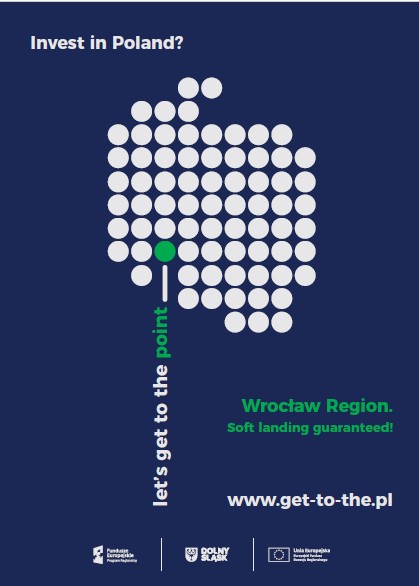 Lp.Stoisko wystawiennicze na targach zagranicznychZamawiającyWartość zamówienia(kwota netto)Okres realizacji zamówienia12345678